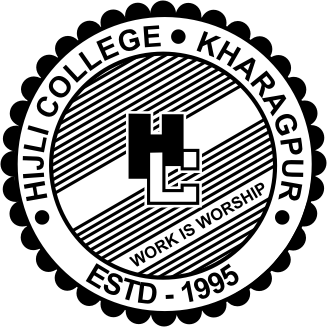        Hijli College                                       Kharagpur – 721306         Date: 23.10.2021NOTICEIt is hereby notified that the students who want to change the GE/AECC Elective paper (for Honours stream) or DSC/GE/AECC Elective paper (for General stream) are instructed to inform the college authority during the time of documents verification. Students will be given a proforma of stream change on the date of document verification. The proforma should be filled up by the students and submitted to the college office on the same day.Due to COVID 19 , precautionary measures must be followed  by students  at the time of verification, students must  use mask, gloves, head cover, own sanitizer with alcohol content above 70% ,full shirt and trouser while entering the college premises.Dr. Asis Kumar Dandapat     Principal  Hijli College
